Státní veterinární správa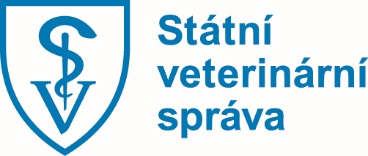 Slezská 100/7, Praha 2, 120 56T: +420 227 010 111, F: +420 227 010 191Elektronická adresa podatelny: epodatelna@svscr.czID datové schránky: d2vairvV Praze dne 26. 1. 2018	Tisková zprávaSVS letos zakazuje ošetřování spárkaté zvěře proti parazitůmStátní veterinární správa (SVS) vydala dnes mimořádná veterinární opatření s platností pro celou Českou republiku. Na jejich základě se všem uživatelům honiteb zakazuje používání přípravků proti parazitům u spárkaté zvěře. Výjimka ze zákazu může být po souhlasu příslušné krajské veterinární správy udělena na území obor a přezimovacích obůrek. V honitbách, kde jsou antiparazitika používána, je na několik týdnů znemožněna konzumace zvěřiny. To by negativně ovlivnilo lov divokých prasat.V řadě honiteb po celém území ČR probíhá každoročně na základě výsledků předchozího vyšetření ve Státním veterinárním ústavu v průběhu února ošetřování spárkaté zvěře proti parazitům. Metodika kontroly zdraví zvířat a nařízené vakcinace zakazuje v honitbě, kde byl použit antiparazitární přípravek pro spárkatou zvěř, používat po ochrannou lhůtu léčebného přípravku zvěřinu k lidské spotřebě. Výjimku představuje zvěřina, která je před uvedením ke spotřebě vyšetřena v akreditované laboratoři na cizorodé látky s negativním výsledkem.Důvodem vydání zákazu je současná situace související s výskytem afrického moru prasat, v níž ministerstvo zemědělství i SVS považují za klíčové maximální zintenzivnění lovu černé zvěře na celém území ČR. Požadavek zákazu antiparazitární léčby vznesla v polovině ledna ve svém prohlášení také Českomoravská myslivecká jednota.„Riziko požití antiparazitik černou zvěří a s tím spojeného ukládání reziduí léčivých látek ve zvěřině by na dobu až několika týdnů  nejen znemožnilo její konzumaci a prodej, ale pravděpodobně také zastavilo v této lokalitě na uvedenou dobu lov divokých prasat, což není v současnosti ve veřejném zájmu,“ zdůvodnil vydání nařízení ústřední ředitel Státní veterinární správy Zbyněk Semerád.Petr Vorlíčektiskový mluvčí SVSE: mluvci@svscr.cz T: +420 227 010 705M: +420 778 757 439www.svscr.cz 